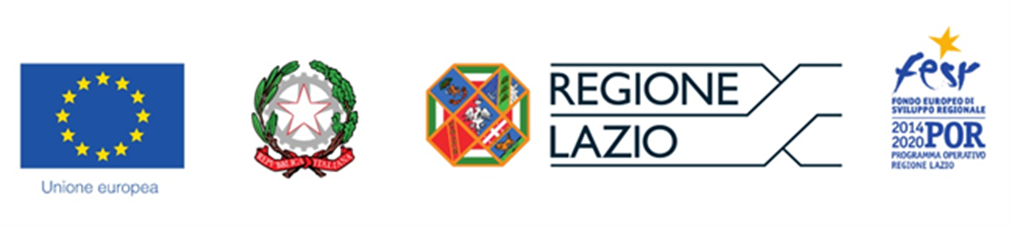 DOMANDA DI PARTECIPAZIONE AVVISO PUBBLICOPER LA CONCESSIONE DEL CONTRIBUTO “RISTORO LAZIO AMBULANTI SETTORE NON ALIMENTARE”.Il/la sottoscritto _________________________, codice fiscale _______________________ nato/a a ________________________ il _________ e residente in __________________ alla _____________________________________ recapito telefonico __________________________ mail________________________________PEC_________________________________________ coordinate IBAN (Inserire i 27 caratteri) __________________________________________intestatario del conto corrente __________________________________ in qualità di legale rappresentante della (ragione sociale) __________________________________________________ con sede legale in                                                        Via __________________________________________________ n°__________________ Comune ____________________________ CAP ________ Provincia __________________ Iscritta al registro delle imprese di ____________________ con il n. ____________________ codice fiscale _________________ P.IVA ________________titolare di concessione di suolo pubblico (indicare sino ad un massimo di tre, essendo il tetto massimo per ogni richiedente) n. ___________, rilasciata dal Comune di _____________________ in data ________n. ___________, rilasciata dal Comune di _____________________ in data ________n. ___________, rilasciata dal Comune di _____________________ in data ________CHIEDELa concessione del contributo in oggetto per ciascuna delle concessioni di posteggio indicate. Le predette e le successive informazione sono rese ai sensi degli artt. 46 e 47 del D.P.R. 445 del 28/12/2000, e il richiedente si dichiara consapevole delle sanzioni penali, nel caso di dichiarazioni non veritiere e falsità negli atti, richiamate dall’art. 76, nonché consapevole che, nel caso di dichiarazioni non veritiere e falsità negli atti, decadrà dai benefici per i quali la stessa dichiarazione è rilasciataDICHIARADi accettare incondizionatamente tutto quanto previsto nell’avviso in oggetto ALLEGACopia di un documento di riconoscimentoLe dichiarazioni (in un diverso, apposito e unico documento separato, come da avviso)DATA 	FIRMA____________________	________________